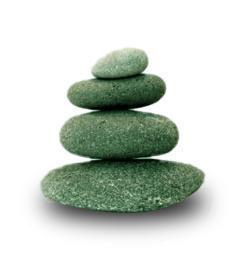 Supplemental Guide:Pediatric Orthopaedic Surgery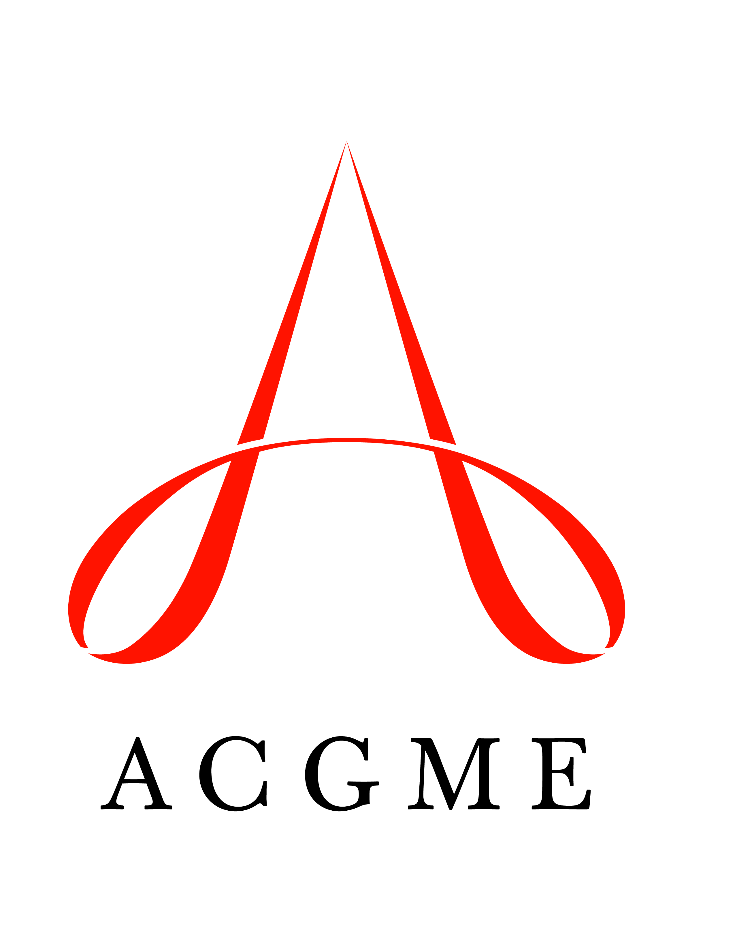 March 2022TABLE OF CONTENTSintroduction	3Patient care	4Foot Pathology	4Hip Pathology	6Lower Extremity Deformity	8Spine	10Trauma	12Neuromuscular   	14Medical Knowledge	16Foot Pathology	16Hip Pathology	18Lower Extremity Deformity	20Spine	22Trauma	24Neuromuscular	26Systems-based practice	28Patient Safety and Quality Improvement	28System Navigation for Patient-Centered Care	30Physician Role in Health Care Systems	32practice-based learning and improvement	34Evidence-Based and Informed Practice	34Reflective Practice and Commitment to Personal Growth	36professionalism	38Professional Behavior and Ethical Principles	38Accountability/Conscientiousness	41Well-Being	43interpersonal and communication skills	45Patient- and Family-Centered Communication	45Interprofessional and Team Communication	48Communication within Health Care Systems	50Mapping of Milestones 1.0 to 2.0	52Resources	54Milestones Supplemental GuideThis document provides additional guidance and examples for the Pediatric Orthopaedic Surgery Milestones. This is not designed to indicate any specific requirements for each level, but to provide insight into the thinking of the Milestone Work Group.Included in this document is the intent of each Milestone and examples of what a Clinical Competency Committee (CCC) might expect to be observed/assessed at each level. Also included are suggested assessment models and tools for each subcompetency, references, and other useful information.Review this guide with the CCC and faculty members. As the program develops a shared mental model of the Milestones, consider creating an individualized guide (Supplemental Guide Template available) with institution/program-specific examples, assessment tools used by the program, and curricular components, including rotation mapping.Additional tools and references, including the Milestones Guidebook, Clinical Competency Committee Guidebook, and Milestones Guidebook for Residents and Fellows, are available on the Resources page of the Milestones section of the ACGME website.To help programs transition to the new version of the Milestones, the ACGME has mapped the original Milestones 1.0 to the new Milestones 2.0. Indicated below are where the subcompetencies are similar between versions. These are not exact matches but are areas that include similar elements. Not all subcompetencies map between versions. Inclusion or exclusion of any subcompetency does not change the educational value or impact on curriculum or assessment.Available Milestones Resources   Milestones 2.0: Assessment, Implementation, and Clinical Competency Committees Supplement, 2021 - https://meridian.allenpress.com/jgme/issue/13/2s  Milestones Guidebooks: https://www.acgme.org/milestones/resources/   Assessment Guidebook   Clinical Competency Committee Guidebook  Clinical Competency Committee Guidebook Executive Summaries  Implementation Guidebook  Milestones Guidebook   Milestones Guidebook for Residents and Fellows: https://www.acgme.org/residents-and-fellows/the-acgme-for-residents-and-fellows/   Milestones Guidebook for Residents and Fellows  Milestones Guidebook for Residents and Fellows Presentation  Milestones 2.0 Guide Sheet for Residents and Fellows  Milestones Research and Reports: https://www.acgme.org/milestones/research/   Milestones National Report, updated each fall   Milestones Predictive Probability Report, updated each fall Milestones Bibliography, updated twice each year  Developing Faculty Competencies in Assessment courses - https://www.acgme.org/meetings-and-educational-activities/courses-and-workshops/developing-faculty-competencies-in-assessment/   Assessment Tool: Direct Observation of Clinical Care (DOCC) - https://dl.acgme.org/pages/assessment  Assessment Tool: Teamwork Effectiveness Assessment Module (TEAM) - https://team.acgme.org/ Improving Assessment Using Direct Observation Toolkit - https://dl.acgme.org/pages/acgme-faculty-development-toolkit-improving-assessment-using-direct-observation  Remediation Toolkit - https://dl.acgme.org/courses/acgme-remediation-toolkit  Learn at ACGME has several courses on Assessment and Milestones - https://dl.acgme.org/  Patient Care 1: Foot PathologyOverall Intent: To identify, manage, and definitively treat foot deformities of varying complexities with appropriate work-up and interventions                               including operative and non-operative methodsPatient Care 1: Foot PathologyOverall Intent: To identify, manage, and definitively treat foot deformities of varying complexities with appropriate work-up and interventions                               including operative and non-operative methodsMilestonesExamplesLevel 1 Obtains a patient history, performs a physical examination, and develops a differential diagnosis for patients across clinical settingsDemonstrates surgical skills, assists with procedures, and identifies complicationsPerforms routine splinting and casting and assists in manipulative casting (e.g., clubfoot casting)Obtains appropriate history, including birth and family medical historyPerforms physical exam including Silfverskiold test and Coleman block testingDemonstrates basic soft tissue handling, including wound closures Performs routine splinting and reduction in emergency room for lower extremity fractures and sprainsAssists with manipulative casting and demonstrate safe cast application techniquesLevel 2 Orders and interprets diagnostic testing and consultations based on patient evaluationPerforms routine procedures and manages complications, with indirect supervision (e.g., Achilles tenotomy, tibialis anterior transfer, simple polydactyly)Performs critical steps of manipulative casting, with direct supervisionOrders appropriate x-rays (weight-bearing) and advanced imaging when necessary (computed tomography (CT) for evaluation of tarsal coalition) Performs percutaneous Achilles tenotomy, tibialis anterior transfer, or simple polydactyly with indirect supervisionPerforms molding portion of manipulative casting with direct supervisionLevel 3 Synthesizes a plan to manage patients with straightforward conditions, including non-operative options (e.g., manipulative casting, orthotic prescription)Performs routine procedures and manages complications, with oversight and performs complex procedures with indirect supervision (e.g., osteotomy-calcaneal lengthening, bunion correction)Performs critical steps of manipulative casting, with indirect supervisionAppropriately counsels family about clubfoot regarding casting, brace wear, recurrence risk and long-term follow-upDiscusses treatment for cavus foot, recognizes need for further neurological work-up when necessaryPerforms osteotomies including calcaneal, cueniform, and bunion correction with indirect supervisionMolds manipulative casts with indirect supervisionLevel 4 Synthesizes a comprehensive plan to manage patients with complex conditions and comorbidities, including non-operative optionsIndependently performs complex procedures and manages complex complicationsIndependently performs complex manipulative casting and manages casting complicationsDevelops surgical recommendations for recurrent clubfootDevelop treatment recommendations for complex conditions including complex polydactyly, macrodactyly, ectrodactyly etc. Counsels families with limb deficiency syndromes on role of limb salvage versus amputationIdentifies complex club foot and when/when not to castIndependently performs clubfoot casting and manipulative casting in complex clubfoot and/or syndromic clubfootLevel 5 Develops a clinical pathway or guideline for the management of patients based on demonstrated clinical expertiseIndependently performs advanced procedures (e.g., revision clubfoot release)Develop a clinical pathway to improve documentation of compliance with brace-wear for a patient with club footIndependently performs revision clubfoot releaseAssessment Models or ToolsDirect observationMultisource feedback Sawbone manipulative casting modelCurriculum Mapping Notes or ResourcesMosca VS. Principles and Management of Pediatric Foot and Ankle Deformities and Malformations. Philadelphia, PA: Wolters Kluwer Health; 2014. ISBN:978-1451130454. Staheli L. Clubfoot: Ponseti Management. 3rd ed. Global Health; 2009. https://storage.googleapis.com/global-help-cdn/2020/07/5e0684b9-help_cfponseti.pdf. 2021.Patient Care 2: Hip PathologyOverall Intent: To identify, manage, and definitively treat pediatric hip pathology of varying complexities with appropriate work \-up and interventions including operative and non-operative methodsPatient Care 2: Hip PathologyOverall Intent: To identify, manage, and definitively treat pediatric hip pathology of varying complexities with appropriate work \-up and interventions including operative and non-operative methodsMilestonesExamplesLevel 1 Obtains a patient history, performs a physical examination, and develops a differential diagnosis for patients across clinical settingsDemonstrates surgical skills, assists with procedures, and identifies complicationsObtains history including birth history and relevant risk factors for developmental dysplasia of the hip (DDH), slipped capital femoral epiphysis (SCFE), etc. Performs physical exam including Ortolani, Barlow maneuvers, and hip abductionIdentifies femoral nerve palsy during Pavlik harness bracingCorrectly places a Pavlik harnessLevel 2 Orders and interprets diagnostic testing and consultations based on patient evaluationPerforms routine/ percutaneous procedures and manages complications, with indirect supervision (e.g., closed reduction and spica casting for developmental dysplasia of the hip [DDH], performance and interpretation of hip arthrogram, percutaneous pinning of slipped capital femoral epiphysis [SCFE])Orders and interprets ultrasounds for DDH (including alpha angle) and radiographs when age appropriate Orders appropriate x-rays for SCFE (frog leg lateral) and evaluates skeletal age and risk factors for contra-lateral slip to determine role of prophylactic pinningPerforms hip arthrogram and interprets radiograph, performs closed reduction and casting for DDH, and percutaneously pin SCFE with indirect supervisionLevel 3 Synthesizes a plan to manage patients with straightforward conditions, including non-operative options (e.g., casting, bracing)Performs routine procedures (e.g., pinning) and manages complications, with oversight; performs complex procedures with indirect supervision (e.g., open reduction for DDH, proximal femoral osteotomy)Counsels and develops appropriate follow-up plan for patient DDH including Pavlik harness wear, ultrasound, and routine follow-upCounsels and develops appropriate follow-up plan for SCFE including risk of contra-lateral slip, development of avascular necrosis, etc.Performs open reduction for DDH and proximal femoral osteotomy with indirect supervisionLevel 4 Synthesizes a comprehensive plan to manage patients with complex conditions and comorbidities, including non-operative optionsIndependently performs complex procedures and manages complex complications (e.g., acetabular osteotomies- Dega, Pemberton)Develops a comprehensive plan to manage late presenting DDH requiring femoral and/or acetabular osteotomiesAppropriately assesses adolescent/young adult hip with instability and/or impingement by obtaining appropriate history, physical exam, and imagingPerforms acetabular osteotomies including Dega and PembertonLevel 5 Develops a clinical pathway or guideline for the management of patients based on demonstrated clinical expertiseIndependently performs advanced procedures (e.g., Bernese periacetabular osteotomy, surgical hip dislocation, Modified Dunn, multiplanar corrective osteotomy – Imhauser)Develops a guideline for adolescent post-operative protocol for return to sportsIndependently performs advanced hip reconstruction including Bernese periacetabular osteotomy, surgical hip dislocation, modified Dunn, and multiplanar corrective osteotomy (Imhauser)Assessment Models or ToolsDirect observation Multisource feedbackCurriculum Mapping Notes or ResourcesFlynn JM, Sankar WN, Wiesel SW. Operative Techniques in Pediatric Orthopaedic Surgery. 2nd ed. Lippincott Williams & Wilkins; 2015. ISBN:978-1451193084.International Hip Dysplasia Institute. Professional Resources. https://hipdysplasia.org/get-involved/orthopedic-surgeons/influential-references/. 2021.Kelley SP, Feeney MM, Maddock CL, et al. Erratum: Expert-based consensus on the principles of Pavlik Harness Management of developmental dysplasia of the hip. JBJS Open Access. 2019;4(4):e0054. https://www.ncbi.nlm.nih.gov/pmc/articles/PMC7722584/. 2021.Patient Care 3: Lower Extremity DeformityOverall Intent: To identify lower extremity deformities and use proper radiograph and clinical analysis in both the skeletally mature and immature patient to develop operative and non-operative plansPatient Care 3: Lower Extremity DeformityOverall Intent: To identify lower extremity deformities and use proper radiograph and clinical analysis in both the skeletally mature and immature patient to develop operative and non-operative plansMilestonesExamplesLevel 1 Obtains a patient history, performs a physical examination, and develops a differential diagnosis for patients across clinical settingsDemonstrates surgical skills and assists with proceduresAssesses clinical limb alignment normal versus abnormal (genu varus/valgus, Q angle, leg-length discrepancy)Understands caregivers’ concerns for visitDescribes the concepts/procedures of guided growth, osteotomies, external versus internal fixationLevel 2 Orders and interprets diagnostic testing and consultations based on patient evaluationPerforms routine procedures and identifies complications, with indirect supervisionInterprets three-joint standing x-rays including measurements of mechanical axis deviation, medial proximal tibial angle, etc.Performs guided growth procedures and assist with more complex osteotomiesLevel 3 Synthesizes a plan to manage healthy patients with straightforward conditions, including non-operative options (e.g., casting, bracing)Performs routine procedures (e.g., epiphysiodesis), with indirect supervision; manages complications, with oversight; performs complex procedures (e.g., osteotomies +/- external fixation, lengthening nails), with indirect supervisionHarmonizes information from history and physical, imaging, growth prediction to plan for when surgery should be performed versus bracing or observationPerforms procedures above and manages complications such as infection, over-correctionLevel 4 Synthesizes a comprehensive plan to manage patients with complex conditions and comorbidities, including non-operative optionsIndependently performs complex procedures and manages complex complicationsUnderstands how to manage long-term complications of guided growth, failed osteotomiesPlans for and performs multi-planar deformity correction due to complex pathology that was not properly treated previouslyLevel 5 Develops a clinical pathway or guideline for the management of patients based on demonstrated clinical expertiseIndependently performs advanced procedures, including revisions/complicationsConducts research on a deformity cohort to increase understanding in the fieldPerforms multi-segment, multi-planar deformity correction due to complex pathology that was not properly treated previouslyAssessment Models or ToolsAssessment of pre-operative planning/templatingDirect observationCurriculum Mapping Notes or ResourcesHubbard EW, Liu RW, Iobst CA. Understanding skeletal growth and predicting limb-length inequity in pediatric patients. J Am acad Orthop Surg. 2019;27(9):312-319. https://pubmed.ncbi.nlm.nih.gov/31026239/. 2021.Paley DF. Principles of Deformity Correction. New York; NY: Springer; 2003. ISBN:978-3540441618.Paley DF, Tetsworth K. Mechanical axis deviation of the lower limbs: Preoperative planning of uniapical angular deformities of the tibia or femur. Clin Orthop Relat Res. 1992;(280):48-64. https://journals.lww.com/clinorthop/abstract/1992/07000/mechanical_axis_deviation_of_the_lower_limbs_.8.aspx. 2021.Template software such as Bone Ninja, Traumacad, etcPatient Care 4: SpineOverall Intent: To understand the core principles of spine pathology and to guide patient management based on severity and skeletal maturityPatient Care 4: SpineOverall Intent: To understand the core principles of spine pathology and to guide patient management based on severity and skeletal maturityMilestonesExamplesLevel 1 Obtains a patient history, performs a physical examination, and develops a differential diagnosis for patients across clinical settingsDemonstrates surgical skills and assists with proceduresSees a 12-year-old female in office setting for scoliosis consultationAsks about menarche, family history of  scoliosis, bowel/bladder functionPerforms appropriate physical exam including inspection, Adams forward bend, leg-length discrepancy, and neurological examUnderstands the various types of scoliosis (congenital, neuromuscular, syndromic, adolescent idiopathic, juvenile, early onset) and describes them to caregiver in non-medical jargonUnderstands posterior approach to the spine if surgery is indicatedLevel 2 Orders and interprets diagnostic testing and consultations based on patient evaluationPerforms routine procedures and identifies complications, with direct supervisionOrders appropriate films to evaluate for scoliosis and to assess bone age (hand xray, pelvis); measures Cobb anglesUnderstands need for advanced imaging (bending films, magnetic resonance imaging [MRI], computerized tomography [CT]) in appropriate patientPerforms exposure to posterior spine including localizing vertebral levels prior to incisionLevel 3 Synthesizes a plan to manage healthy patients with straightforward conditions, including non-operative options (e.g., bracing, casting, physical therapy)Performs routine procedures (e.g., pedicle screw insertion, vertical expandable prosthetic titanium rib [VEPTR] lengthening), with indirect supervision; manages complications, with oversight; performs complex procedures with indirect supervisionHarmonizes history and physical, imaging, and growth determination to suggest appropriate therapy and follow-up, which may include observation, serial x-rays, bracing, therapy, nutritional supplementation, surgical interventionPerforms above exposure and places routine pedicle screws; performs growing instrumentation lengtheningIdentifies intra-operative complications (dural tear); manages simple post-operative complications (dural tear, seromas)Assists with growing instrumentation insertionLevel 4 Synthesizes a comprehensive plan to manage patients with complex conditions and comorbidities, including non-operative optionsIndependently performs complex procedures and manages complex complicationsUnderstands non-adolescent idiopathic scoliosis (neuromuscular, congenital, and syndromic scoliosis) and severe scoliosis requiring pre-operative or intra-operative tractionPerforms above procedures with rod insertion and deformity correctionPerforms procedures of non-routine adolescent idiopathic scoliosis or other scoliosis Level 5 Develops a clinical pathway or guideline for the management of patients based on demonstrated clinical expertiseIndependently performs advanced procedures, including revisions/complicationsConducts research on scoliosisPerforms procedures of such as revision fusionPerforms advanced procedures for high-risk pathologyAssessment Models or ToolsDirect observationPre-operative templating for fusion levelsSaw bone pedicle screw placementCurriculum Mapping Notes or ResourcesLenke LG, Betz RR, Harms J, et al. Adolescent idiopathic scoliosis: A new classification to determine extent of spinal arthrodesis. J Bone Joint Surg Am. 2001;83(8):1169-81. https://journals.lww.com/jbjsjournal/Abstract/2001/08000/Adolescent_Idiopathic_Scoliosis___A_New.6.aspx. 2021.Murphy R, Mooney J. The First Generation of Early Onset Scoliosis Care. JPOSNA. 2021;3(2). https://www.jposna.org/ojs/index.php/jposna/article/view/281. 2021.Oetgen ME, Heyer JH, Kelly SM. Scoliosis screening. J Am Acad Orthop Surg. 2021;29(9):370-379. https://journals.lww.com/jaaos/Abstract/2021/05010/Scoliosis_Screening.2.aspx. 2021.Trobisch PD, Ducoffe AR, Lonner BS, Errico TJ. Choosing fusion levels in adolescent idiopathic scoliosis. J Am Acad Orthop Surg. 2013;21(9):519-528. https://journals.lww.com/jaaos/pages/default.aspx. 2021.Patient Care 5: TraumaOverall Intent: To identify, stabilize, and definitively treat traumatic injuries in patients using operative and non-operative techniques Patient Care 5: TraumaOverall Intent: To identify, stabilize, and definitively treat traumatic injuries in patients using operative and non-operative techniques MilestonesExamplesLevel 1 Obtains a patient history, performs a physical examination, and develops a differential diagnosis for patients across clinical settingsDemonstrates surgical skills, performs reduction and casting, assists with procedures, and identifies complicationsObtains a pertinent history to the injury and conducts an extremity-specific exam based on that historySynthesizes this information and forms an appropriate differential diagnosisApplies a holding cast with good technique with appropriate cast index/three-point moldSafely splits casts without causing thermal injuryLevel 2 Orders and interprets diagnostic testing and consultations based on patient evaluationPerforms routine procedures (e.g., closed reduction and percutaneous pinning), cast wedging/adjustments, and manages complications, with indirect supervision Obtains and reviews appropriate imaging and uses this information to perform an appropriate closed reduction with immobilizationPerforms straightforward closed reduction and percutaneous pinning of a supracondylar humerus fractureIdentifies fractures amenable to cast wedging and performs this technique appropriately with an acceptable outcomeLevel 3 Synthesizes a plan to manage healthy patients with straightforward conditions, including operative and non-operative options Performs routine procedures and manages complications, with oversight; performs complex procedures, with indirect supervision (e.g., open reduction of supracondylar humerus, open reduction of articular fractures)Identifies femur fractures in children younger than three years as suspicious for abuse or neglectDiagnoses and appropriately determines and performs surgical management for Monteggia fractures with indirect supervisionDiagnoses and manages a post-operative septic elbow after a percutaneous pinningSets up fracture table and positions fluoroscopy monitorPerforms flexible or rigid nailing of long bones with indirect supervisionApplies spica cast for toddler’s femur fractureLevel 4 Synthesizes a comprehensive plan to manage patients with complex conditions and comorbidities, including operative and non-operative optionsIndependently performs complex procedures and manages complex complications (e.g., staged treatment of open fractures, lawn mower injuries)Places temporary external fixation to stabilize open fracture and plans definitive surgeryManages femur fracture in patient with atypical bone such as osteogenesis imperfecta, fibrous dysplasia, or cerebral palsyStabilizes multiple fractures in patient with polytraumaPerforms a physeal bar resection and interposition graftLevel 5 Develops a clinical pathway or guideline for the management of patients based on demonstrated clinical expertiseIndependently performs advanced procedures (e.g., operative management of fracture nonunion)Corrects malunion using multiplanar external fixationPerforms pelvic reduction and fixationAssessment Models or ToolsDirect observationPre- and/or post-operative conferencePre-operative templating/planningCurriculum Mapping Notes or ResourcesFlynn JM, Sankar WN, Wiesel SW (eds). Operative Techniques in Pediatric Orthopaedic Surgery. 2nd ed. Philadelphia, PA: Wolters Kluwer; 2016. ISBN:978-1451193084.Skaggs DL, Kocher M (eds). Master Techniques in Orthopaedic Surgery: Pediatrics. 2nd ed. Philadelphia, PA: Wolters Kluwer; 2015. ISBN:978-1451194449. Patient Care 6: NeuromuscularOverall Intent: To develop safe, rational, multidisciplinary treatment plans for patients with neuromuscular conditionsPatient Care 6: NeuromuscularOverall Intent: To develop safe, rational, multidisciplinary treatment plans for patients with neuromuscular conditionsMilestonesExamplesLevel 1 Obtains a patient history, performs a physical examination, and develops a differential diagnosis for patients across clinical settingsDemonstrates surgical skills, assists with procedures, and identifies complicationsIdentifies regions of spasticity on a physical exam and correlates them with type(s) of cerebral palsyDifferentiates between motion limitations due to spasticity versus contractures (recommend using “joint level impairment” rather than “motion limitation”)Demonstrates basic knowledge of bracing interventionsPerforms tendon lengtheningLevel 2 Orders and interprets diagnostic testing and consultations based on patient evaluationPerforms routine procedures and manages complications, with indirect supervisionOrders appropriate lower-extremity bracing for the treatment of joint-level impairment and gait deviationOrders spine and hip surveillance films at appropriate intervalsPerforms tendon transfersLevel 3 Synthesizes a plan to manage patients with straightforward conditions, including operative and non-operative options (e.g., injections, casting, bracing)Performs routine procedures and manages complications, with oversight; performs complex procedures, with indirect supervisionAnticipates impact of spasticity on outcomesPerforms tendon transfers in conjunction with osteotomiesAnticipates post-operative medical complications and contributes to interdisciplinary managementUses motion analysis to identify gait deviations and compensationsDevelop treatment plans considering patients’ Gross Motor Function Classification System (GMFCS) LevelLevel 4 Synthesizes a comprehensive plan to manage patients with complex conditions and comorbidities, including operative and non-operative options (e.g., addresses multi-level problems simultaneously) Independently performs complex procedures and manages complex complicationsCreates a pre-operative plan to include consideration of spasticity managementPerforms all parts of single-event multilevel surgery proceduresManages reported complications associated with bone and soft tissue surgery (loss of proximal femoral fixation, failure of patellar tendon advancement)Creates a post-operative rehabilitation plan to include activity progression and bracingLevel 5 Develops a clinical pathway or guideline for the management of patients based on demonstrated clinical expertiseIndependently performs advanced proceduresImplements multidisciplinary pre- and post-operative pathways for the care of the pediatric neuromuscular patientIndependently performs revision surgery for the treatment of the painful spastic dislocated hipAssessment Models or ToolsDirect observationMultisource feedback Patient conference presentationCurriculum Mapping Notes or ResourcesGage JR. Gait Analysis in Cerebral Palsy. London, UK: Mac Keith Press, 1991. ISBN:978-0521412773. Graham HK, Thomason P, Novacheck TF. Cerebral palsy. In: Weinstein SL, Flynn JM, (eds). Lovell and Winter’s Pediatric Orthopaedics. 7th ed. Philadelphia, PA: Wolters Kluwer/Lippincott Williams and Wilkins; 2014. ISBN:978-1605478142.Shrader MW, Wimberly L, Thompson R. Hip surveillance in children with cerebral palsy. J Am Acad Orthop Surg. 2019;27(20):760-768. https://journals.lww.com/jaaos/Abstract/2019/10150/Hip_Surveillance_in_Children_With_Cerebral_Palsy.3.aspx. 2021.Medical Knowledge 1: Foot PathologyOverall Intent: To identify and appropriately treat foot pathology by using physical exam and imaging to guide treatment recommendations for both manipulative casting and surgical techniquesMedical Knowledge 1: Foot PathologyOverall Intent: To identify and appropriately treat foot pathology by using physical exam and imaging to guide treatment recommendations for both manipulative casting and surgical techniquesMilestonesExamplesLevel 1 Demonstrates knowledge of physiologic anatomy and interprets imaging Demonstrates basic knowledge of surgical and non-surgical interventionsWhen evaluating a new patient with foot pain, correctly identifies location of pain and describes foot position appropriately – equinus/calcaneus, hindfoot varus/valgus, pes planus/cavus, adductus and orders appropriate x-raysWhen a newborn presents with club foot, understands the role of manipulative casting and role for surgical intervention following relapse Level 2 Demonstrates knowledge of basic therapeutic approaches based on foot pathologyDiscusses indications and contraindications to surgical and non-surgical interventionsFor a three-year-old patient with a history of clubfoot, understands indication for tibialis anterior transfer For a cavovarus foot deformity, identifies flexible and rigid deformity and discusses the indications and contraindications for soft tissue versus bony reconstructionLevel 3 Correlates imaging to anatomy and selects treatmentDemonstrates knowledge of the risks and benefits for surgical and non-surgical interventionsInterprets x-rays and advanced imaging (CT scan) when necessary to determine appropriate surgical intervention for a symptomatic tarsal coalitionFor a three-year-old male with recurrent clubfoot, discusses risks and benefits of surgical intervention as well as manipulative casting (e.g., pressure sores) and understands the paradigm shift from early surgical intervention to manipulative casting in clubfoot management and cast complications (pressure sores)Level 4 Demonstrates knowledge of advanced therapeutic approaches based on foot pathology Anticipates long-term sequela of surgical and non-surgical interventionsFor a seven-year-old male with recurrent clubfoot, understands advanced surgical options including circumferential releases, midfoot wedge osteotomies and fusionCounsels family members appropriately about the natural history of clubfoot, risk of recurrence, and brace management in clubfoot, and develops a long-term follow-up planLevel 5 Leads advanced discussion at a multidisciplinary conference and/or in operating roomPresents at a national meetingAssessment Models or ToolsDirect observationRadiographic interpretationCurriculum Mapping Notes or ResourcesMosca VS. Principles and Management of Pediatric Foot and Ankle Deformities and Malformations. Philadelphia, PA: Wolters Kluwer Health; 2014. ISBN:978-1451130454. Staheli L. Clubfoot: Ponseti Management. 3rd ed. Global Health; 2009. https://storage.googleapis.com/global-help-cdn/2020/07/5e0684b9-help_cfponseti.pdf. 2021.Medical Knowledge 2: Hip PathologyOverall Intent: To identify hip pathology in the pediatric patient with use of various radiographic and clinical assessment tools to guide treatment plans based on age and degree of dysplasiaMedical Knowledge 2: Hip PathologyOverall Intent: To identify hip pathology in the pediatric patient with use of various radiographic and clinical assessment tools to guide treatment plans based on age and degree of dysplasiaMilestonesExamplesLevel 1 Demonstrates knowledge of pathologic anatomy and interprets imaging Demonstrates basic knowledge of surgical and non-surgical interventionsWhen a three-week-old baby girl presents to office after breech presentation:Asks about birth history, family history, other risk factors for DDHPerforms physical exams including Barlow, Ortolani, Galeazzi, and range of motionAssesses baby for associated conditions (torticollis, foot deformity, spine deformity)Describes normal and pathologic anatomy seen on imaging including alpha angle, femoral head coverage, Shenton’s line, Perkin’s Line, Hilgenreiner’s Line, Describes treatment forecast including Pavlik, Rhino bracing, closed reduction, arthrogram, spica, and open reductionLevel 2 Correlates imaging to development and hip pathologyDiscusses indications and contraindications to surgical and non-surgical interventionsUnderstands difference between hip ultrasound and x-ray and when to use themDiscusses interventions above based on specific patient case (age at presentation, ability to reduce hip, other comorbidities)Level 3 Demonstrates knowledge of basic therapeutic approaches based on hip pathologyDemonstrates knowledge of the risks and benefits for surgical and non-surgical interventionsDiscusses an anterior approach, medial approach to open reductionAssesses appropriate reduction parameters and stability (interprets arthrogram, CT/MRI)Understands the risk of complications based on hip position in spica castingDischarges with appropriate safety parameters given a spica castLevel 4 Demonstrates knowledge of advanced therapeutic approaches based on hip pathology Anticipates long-term sequela of surgical and non-surgical interventionsDescribes complex reconstruction procedures, including femoral and acetabular osteotomiesUnderstands indications and treatment for older patients with neglected DDH (periacetabular osteotomy, etc.)Level 5 Leads advanced discussion at a multidisciplinary conference and/or in operating roomSubmits a paper/poster/podium presentation on hip pathologyAssessment Models or ToolsDirect observationRadiographic interpretationSawbones Training modelUltrasound interpretation with or without performing the ultrasoundCurriculum Mapping Notes or ResourcesJulie S, Quinn RH, Murray J, et al. Management of developmental dysplasia of the hip in infants up to six month of age: Intended for use by general pediatricians and referring physicians. J Am Acad Orthop Surg. 2019;27(8):e356-e359. https://journals.lww.com/jaaos/Abstract/2019/04150/Management_of_Developmental_Dysplasia_of_the_Hip.4.aspx. 2021.Murphy RF, Kim YJ. Surgical management of pediatric developmental dysplasia of the hip. Journal of the American Academy of Orthopaedic Surgeons. 2016;24(9):615-625. https://pubmed.ncbi.nlm.nih.gov/27509038/. 2021.Scott EJ, Dolan LA, Weinstein SL. Closed Vs. Open reduction/salter innominate osteotomy for developmental hip dislocation after age 18 months: Comparative survival at 45-year follow-up. J Bone Joint Surg Am. 2020;102(15):1351-1357. https://journals.lww.com/jbjsjournal/Abstract/2020/08050/Closed_Vs__Open_Reduction_Salter_Innominate.13.aspx. 2021.Upasani VV, Bomar JD, Matheney TH, et al. Evaluation of brace treatment for infant hip dislocation in a prospective cohort: Defining the success rate and variables associated with failure. J Bone Joint Surg Am. 2016;98(14):1215-1221. https://journals.lww.com/jbjsjournal/Abstract/2016/07200/Evaluation_of_Brace_Treatment_for_Infant_Hip.10.aspx. 2021.Medical Knowledge 3: Lower-Extremity DeformityOverall Intent: To understand physiologic and pathologic lower-extremity alignment and the appropriate evaluation and treatment of deformitiesMedical Knowledge 3: Lower-Extremity DeformityOverall Intent: To understand physiologic and pathologic lower-extremity alignment and the appropriate evaluation and treatment of deformitiesMilestonesExamplesLevel 1 Demonstrates knowledge of anatomy and interprets imaging (e.g., normal development lower extremity alignment – genu valgum/varum, Blounts, Ricketts)Demonstrates basic knowledge ofsurgical and non-surgical interventionsInterprets limb alignment films in a child presenting for evaluation of deformity, including physiologic genu yalgum/varum, Blount’s disease, and ricketsEvaluates toddler for in-toeing and identifies femoral anteversion, tibial torsion, and metatarsus adductus as potential sources Demonstrates knowledge of guided growth and osteotomiesLevel 2 Correlates imaging to development and lower extremity deformity (e.g., interpretation of limb alignment films and determining bone age) Discusses indications and contraindications to surgical and non-surgical interventionsFurther interprets limb alignment films, including mechanical axis and measurement of joint alignment angles  Orders and interprets bone age filmsEvaluates adolescent with pathologic genu valgum and estimates growth remaining to determine if patient is a candidate for guided growth versus osteotomyLevel 3 Demonstrates knowledge of basic therapeutic approaches based on lower extremity deformity (e.g., bracing/orthotics, guided growth, osteotomies) Demonstrates knowledge of the risks and benefits for surgical and non-surgical interventionsUnderstands role of bracing/orthotics in lower-extremity deformityDiscusses the risks of guided growth including anticipating rebound and/or need for overcorrection based on diagnosisLevel 4 Demonstrates knowledge of advanced therapeutic approaches based on lower extremity deformity (e.g., multi-planar frames, internal lengthening devices) Anticipates long-term sequela of surgical and non-surgical interventionsEvaluates adolescent with multi-planar deformity and understands indication for multi-planar frames and internal lengthening devicesUnderstands risks of limb lengthening procedures (joint subluxation, neurovascular) and develops appropriate intra-operative and follow-up plans to avoid these risksLevel 5 Leads advanced discussion at a multidisciplinary conference and/or in operating roomPresents grand rounds or resident lecture on evaluation of lower-extremity deformity and treatment optionsAssessment Models or ToolsDirect observation Radiographic interpretation Curriculum Mapping Notes or ResourcesLincoln TL, Suen PW. Common rotational variations in children. JAAOS. 2003;11(5):312-320. https://pubmed.ncbi.nlm.nih.gov/14565753/. 2021.Paley DF. Principles of Deformity Correction. New York; NY: Springer; 2003. ISBN:978-3540441618.White GR, Mencio GA. Genu valgum in children: Diagnostic and therapeutic alternatives. J Am Acad Orthop Surg. 1995;3:275. https://pubmed.ncbi.nlm.nih.gov/10795033/. 2021.Medical Knowledge 4: SpineOverall Intent: To understand the pathophysiology of spine disorders to describe proper treatment plans for various pediatric patientsMedical Knowledge 4: SpineOverall Intent: To understand the pathophysiology of spine disorders to describe proper treatment plans for various pediatric patientsMilestonesExamplesLevel 1 Demonstrates knowledge of anatomy and interprets imaging Demonstrates basic knowledge of surgical and non-surgical interventionsA 12-year-old female presents to office for scoliosis consultation:Measures Cobb angleMeasures some form of skeletal maturity/growth prediction (Risser, Sanders)Understands concepts of bracing and therapy versus spinal fusionLevel 2 Demonstrates knowledge of pathoanatomy and correlates with imagingDiscusses indications of surgical and non-surgical interventionsCorrelates Cobb angle to physical exam and develops appropriate treatment planCombines spinal imaging with growth prediction to execute treatment plan as aboveDiscusses proper brace wear, type of physical therapy, posterior spinal fusionLevel 3 Demonstrates knowledge of basic therapeutic techniques (e.g., posterior sacroiliac fusion [PSIF])Demonstrates knowledge of the risks and benefits for surgical and non-surgical interventionsDiscusses PSIF and common complications of the procedure, including dural tears, wound infection, and neurological injuryDiscusses risks and complications of not treating scoliosis, including progression of curve, cosmetic deformity, pulmonary functionLevel 4 Demonstrates knowledge of advanced therapeutic techniques (e.g., tethering, growing instrumentation)Anticipates long-term sequela of surgical and non-surgical interventionsUnderstands more advanced surgical interventions: anterior tethering, growing instrumentation and Mehta casting for early-onset scoliosis, halo traction for severe deformitiesDescribes long-term complications: failure of fusion, proximal junctional kyphosis, need for revision, progression into adult deformityLevel 5 Leads advanced discussion at a multidisciplinary conference and/or in operating roomSubmits a paper/poster/podium presentation on pediatric spine disordersAssessment Models or ToolsDirect observationJournal clubRadiographic exerciseCurriculum Mapping Notes or ResourcesHassanzadeh H, Nandyala SV, Puvanesarajah V, et al. Serial Mehta Cast Utilization in Infantile Idiopathic Scoliosis: Evaluation of radiographic predictors. Journal of Pediatric Orthopaedics. 2017;37(6):387-395. https://journals.lww.com/pedorthopaedics/Abstract/2017/09000/Serial_Mehta_Cast_Utilization_in_Infantile.11.aspx. 2021.Lenke LG, Betz RR, Harms J, et al. Adolescent idiopathic scoliosis: a new classification to determine extent of spinal arthrodesis. J Bone Joint Surg Am. 2001;83(8):1169-81. https://journals.lww.com/jbjsjournal/Abstract/2001/08000/Adolescent_Idiopathic_Scoliosis___A_New.6.aspx. 2021.Trobisch PD, Ducoffe AR, Lonner BS, Errico TJ. Choosing fusion levels in adolescent idiopathic scoliosis. J Am Acad Orthop Surg. 2013;21(9):519-528. https://journals.lww.com/jaaos/pages/default.aspx. 2021.Williams BA, Matsumoto H, McCalla DJ, et al. Development and initial validation of the Classification of Early-Onset Scoliosis (C-EOS). J Bone Joint Surg Am. 2014;96(16):1359-1367. https://journals.lww.com/jbjsjournal/Abstract/2014/08200/Development_and_Initial_Validation_of_the.6.aspx. 2021.Medical Knowledge 5: TraumaOverall Intent: To identify mechanism, severity, and treatment options for traumatic injuries to limit morbidity and maximize functionMedical Knowledge 5: TraumaOverall Intent: To identify mechanism, severity, and treatment options for traumatic injuries to limit morbidity and maximize functionMilestonesExamplesLevel 1 Demonstrates knowledge of developmental anatomy and interprets imaging Demonstrates basic knowledge of surgical and non-surgical interventionsAccurately associates mechanisms of elbow trauma to clinical and radiographic injuryAccurately associates proximal femoral vascular anatomy and risks of femoral nailingLevel 2 Correlates imaging to development and pathology (e.g., normal physes versus fractures)Discusses indications and contraindications to surgical and non-surgical interventionsAccurately correlates elbow epiphyseal appearance with patient ageDiscusses the severity of supracondylar humerus fractures and identifies which fractures will benefit from operative intervention and which may be better treated with non-operative interventionLevel 3 Demonstrates knowledge of basic therapeutic approaches based on pathology (e.g., treatment options based on age, size, and remodeling potential)Demonstrates knowledge of the risks and benefits for surgical and non-surgical interventionsIdentifies treatment options based on age and remodeling potential, e.g., understands acceptable angulation of a long-bone fracture based on age and growth remainingIdentifies likely outcome for both operative and non-operative management of different types of fractures and discusses this with the patient and family membersLevel 4 Demonstrates knowledge of advanced therapeutic approaches based on pathology (e.g., physeal bar excision indications)Anticipates long-term sequela of surgical and non-surgical interventionsTeaches a resident about treatment for multiplanar complex fractures, such as a triplane ankleUnderstands when a physeal bar excision is or is not indicated based on the severity of the bar and remaining growthAnticipates sequela of physeal damage and the potential for future deformityLevel 5 Leads advanced discussion at a multidisciplinary conference and/or in operating roomProvides a grand rounds-type presentation about a pediatric-specific fracture discussing treatment options and long-term outcomes;  can lead a question-and-answer session related to that topicPresents paper/poster at national meetingAssessment Models or ToolsDirect observationPre-/post-operative conferenceCurriculum Mapping Notes or ResourcesFlynn JM, Sankar WN, Wiesel SW. Operative Techniques in Pediatric Orthopaedic Surgery. 2nd ed. Lippincott Williams & Wilkins; 2015. ISBN:978-1451193084.Vanderhave K, Cho R, Liu, R. What’s new in pediatric orthopaedic surgery. Journal of Bone Joint Surg. 2020;102(4):275-282. https://journals.lww.com/jbjsjournal/fulltext/2020/02190/what_s_new_in_pediatric_orthopaedic_surgery.1.aspx. 2021.Medical Knowledge 6: NeuromuscularOverall Intent: To identify key features of neuromuscular conditions and understand the natural history and treatment options/indications to maximize functionMedical Knowledge 6: NeuromuscularOverall Intent: To identify key features of neuromuscular conditions and understand the natural history and treatment options/indications to maximize functionMilestonesExamplesLevel 1 Demonstrates knowledge of pathologic anatomy and interprets imaging Demonstrates basic knowledge of surgical and non-surgical interventionsClassifies a patient with cerebral palsy based on anatomic distribution of pathology, type of motor involvement and functional impairmentUnderstands indications for hip surveillanceDiscusses bracing and surgical interventions for gastrocnemius spasticity and contracturesLevel 2 Correlates imaging to development and pathology (e.g., interpretation of hip radiographs) Discusses indications and contraindications to surgical and non-surgical interventions (e.g., identifies “hips at risk”)Measures migration percentage and identifies the hip at riskIdentifies all components of crouch gaitInterpretation of hip radiographs including identifying pertinent abnormalities and normal anatomic variationLevel 3 Demonstrates knowledge of basic therapeutic approaches based on pathology (e.g., describes options for hip preservation versus hip salvage)Demonstrates knowledge of the risks and benefits for surgical and non-surgical interventionsCorrectly identifies patients indicated for surgical intervention of hip subluxation and discusses risks and benefits of soft tissue procedures versus bony interventionOrders and interprets films as apart of non-surgical and surgical planning for gait abnormalities (analysis of the elements of crouch gait and neuromuscular flat foot)Identifies medical comorbidities (malnutrition, compromised respiratory status, chronic constipation) that increase risk of surgical interventionLevel 4 Demonstrates knowledge of advanced therapeutic approaches based on multiple diagnostic modalities (e.g., gait analysis: recognizes gait deviations requiring treatment and differentiates these from compensations) Anticipates long-term sequela of surgical and non-surgical interventionsCorrectly identifies risks and benefits of complex surgical intervention for hip subluxation and dislocation with consideration of age, severity, and functional levelUses the results of gait analysis (if applicable), physical examination, and imaging to create non-surgical interventions and plans for multilevel surgeryIdentifies joint level impairments and their contributions to gait deviationsUnderstands the impact of single-event multilevel surgery procedures on return to pre-operative levelsLevel 5 Leads advanced discussion at a multidisciplinary conference and/or in operating roomIndependently interprets gait analysis studies (if applicable) and creates appropriate non-operative and operative plans accordinglyLeads discussion among multiple medical and surgical specialties to optimize the peri-surgical care of the neuromuscular patientAssessment Models or ToolsDirect observationMultisource feedback Patient conference presentationsCurriculum Mapping Notes or ResourcesGraham HK, Thomason P, Novacheck TF. Cerebral palsy. In: Weinstein SL, Flynn JM, (eds). Lovell and Winter’s Pediatric Orthopaedics. 7th ed. Philadelphia, PA: Wolters Kluwer/Lippincott Williams and Wilkins; 2014. ISBN:978-1605478142.Hosseinzadeh P, Baldwin K, Minaie A, Miller F. Management of hip disorders in patients with cerebral palsy. JBJS Rev. 2020;8(3):e0148. https://journals.lww.com/jbjsreviews/Abstract/2020/03000/Management_of_Hip_Disorders_in_Patients_with.14.aspx. 2021.Shrader MW, Sigh C, McDonald T. Instrumented gate analysis in the care of children with cerebral palsy. JPOSNA. 2021;3(1):1-18. https://www.jposna.org/ojs/index.php/jposna/article/view/237. 2021.Shrader MW, Wimberly L, Thompson R. Hip surveillance in children with cerebral palsy. J Am Acad Orthop Surg. 2019;27(20):760-768. https://journals.lww.com/jaaos/Abstract/2019/10150/Hip_Surveillance_in_Children_With_Cerebral_Palsy.3.aspx. 2021.Systems-Based Practice 1: Patient Safety and Quality Improvement (QI)Overall Intent: To engage in the analysis and management of patient safety events, including relevant communication with patients, families, and health care professionals; to conduct a QI projectSystems-Based Practice 1: Patient Safety and Quality Improvement (QI)Overall Intent: To engage in the analysis and management of patient safety events, including relevant communication with patients, families, and health care professionals; to conduct a QI projectMilestonesExamplesLevel 1 Demonstrates knowledge of common patient safety eventsDemonstrates knowledge of how to report patient safety eventsDemonstrates knowledge of basic quality improvement methodologies and metricsLists patient misidentification or medication errors as common patient safety eventsIdentifies medication safety issues in regard to pediatric dosing guidelinesDescribes how to report errors in the local clinical environmentKnows the systems process for communicating potential medication errorsSummarizes common home issues: stairs to navigate post-operation, need for further equipment, shower chair, commode, etc.Level 2 Identifies system factors that lead to patient safety eventsReports patient safety events through institutional reporting systems (simulated or actual)Describes local quality improvement initiativesIdentifies systems factors leading to errors through the multidisciplinary conferencesCorrectly applies a Plan Do Study Act (PDSA) QI project to help eliminate common medication errors in the pediatric populationDescribes root cause analysis processLevel 3 Participates in analysis of patient safety events (simulated or actual)Participates in disclosure of patient safety events to patients and patients’ families (simulated or actual)Participates in local quality improvement initiativesPrepares for morbidity and mortality (M and M) presentationsCommunicates, under supervision, with caregivers about a medication errorParticipates in protocol with risk management to disclose medication errorsLevel 4 Conducts analysis of patient safety events and offers error prevention strategies (simulated or actual)Discloses patient safety events to patients and patients’ families (simulated or actual)Demonstrates the skills required to identify, develop, implement, and analyze a quality improvement projectParticipates in a QI project to decrease medication error within the pediatric populationCommunicates with caregivers about a medication errorDiscusses the analysis of a QI projectLevel 5 Actively engages teams and processes to modify systems to prevent patient safety eventsRole models or mentors others in the disclosure of patient safety eventsCreates, implements, and assesses quality improvement initiatives at the institutional or community levelAssumes a leadership role at the departmental or institutional level for patient safetyConducts a simulation for disclosing patient safety eventsLeads a multidisciplinary QI project Assessment Models or ToolsDirect observation E-module multiple choice testsHospital safety report audit Multisource feedbackPresentations (M and M, QI)ReflectionSimulationCurriculum Mapping Notes or ResourcesInstitute of Healthcare Improvement. http://www.ihi.org/Pages/default.aspx. 2021.Systems-Based Practice 2: System Navigation for Patient-Centered CareOverall Intent: To effectively navigate the health care system, including the interdisciplinary team and other care providers, to adapt care to a specific patient population to ensure high-quality patient outcomesSystems-Based Practice 2: System Navigation for Patient-Centered CareOverall Intent: To effectively navigate the health care system, including the interdisciplinary team and other care providers, to adapt care to a specific patient population to ensure high-quality patient outcomesMilestonesExamplesLevel 1 Demonstrates knowledge of care coordinationIdentifies key elements for safe and effective transitions of care and hand-offsIdentifies the caregiver, pediatrician, social worker, physical therapists as members of the teamLists follow-up of labs, testing, new medications, and consults as essential components of a sign-outLevel 2 Coordinates care of patients in routine clinical situations effectively using the roles of the interprofessional team membersPerforms safe and effective transitions of care/hand-offs in straightforward clinical situationsCoordinates transition of care with home care or rehabilitation facility at the time of discharge from the hospitalUses a systematic institutional process during routine sign-outLevel 3 Coordinates care of patients in complex clinical situations effectively using the roles of interprofessional team membersPerforms safe and effective transitions of care/hand-offs in complex clinical situationsCoordinates complex care with the social worker for a pediatric patient who lives in a shelter with care giver to ensure appropriate medical aftercareUses institutional protocol when transferring a complex patient to the intensive care unitLevel 4 Role models effective coordination of patient-centered care among multidisciplinary team membersRole models and advocates for safe and effective transitions of care/hand-offsLeads team members during inpatient rotations in appropriate consultation with care coordination in disposition of pediatric patient who lives in a shelter with mobility impairmentPlans for cross-coverage in case of unanticipated absence of a team memberLevel 5 Analyzes the process of care coordination and leads in the design and implementation of improvementsImproves quality of transitions of care within and across health care delivery systems to optimize patient outcomesCreates a multidisciplinary meeting/complex care group to better manage pediatric patients with multiple medical problemsDevelops a protocol (care pathways for various orthopaedic conditions) to streamline complex care coordinationAssessment Models or ToolsDirect observationMultisource feedback Objective structured clinical examination (OSCE)Quality metrics and goals mined from electronic health records (EHR)Review of sign-out tools, use and review of checklistsCurriculum Mapping Notes or ResourcesCenters for Disease Control. Population health training. https://www.cdc.gov/pophealthtraining/whatis.html. 2021.Hospitals in Pursuit of Excellence. Preventing Patient Falls: A Systematic Approach from the Joint Commission Center for Transforming Healthcare Project. http://www.hpoe.org/Reports-HPOE/2016/preventing-patient-falls.pdf. 2021. Skochelak SE, Hammoud MM, Lomis KD, et al. AMA Education Consortium: Health Systems Science. 2nd ed. Elsevier; 2021. ISBN:9780323694629.Systems-Based Practice 3: Physician Role in Health Care SystemsOverall Intent: To understand the physician’s role in the complex health care system and how to operate effectively within the system to improve patient careSystems-Based Practice 3: Physician Role in Health Care SystemsOverall Intent: To understand the physician’s role in the complex health care system and how to operate effectively within the system to improve patient careMilestonesExamplesLevel 1 Describes basic health payment systems, including government, private, public, and uninsured care, as well as different practice modelsUnderstands the difference between Medicaid, managed Medicaid, private insuranceTakes into consideration patient’s insurance limitations when presenting certain treatment plans (orthotic devices, physical therapy)Level 2 Describes how working within the health care system impacts patient care, including billing and codingIdentifies coding requirements for clinical documentationExplains that improving patient satisfaction potentially improves patient complianceLevel 3 Analyzes how personal practice affects the system (e.g., length of stay, readmission rates, clinical efficiency)Ensures compliance with care pathways to optimize length of stayUnderstands the role of patient education in decreasing readmission ratesLevel 4 Uses shared decision-making in patient care, taking into consideration costs to the patientEnsures proper documentation of qualifying hospital stay prior to discharging a patient to a skilled nursing facility for physical therapyWorks collaboratively to improve patient assistance resources for a patient with limited resourcesTailors treatment decisions to patient resources/insurance status (e.g., prescribing a brace versus applying a splint) Level 5 Participates in advocacy activities for health policyWorks with community or professional organizations to advocate for playground equipment/ park safety measuresImproves informed consent process for non-English-speaking patients requiring interpreter servicesPerforms clinical research that affects health care disparitiesParticipates in a peer-to-peer review for insurance approvalAssessment Models or ToolsDirect observationMedical record (chart) auditPatient satisfaction dataPortfolioCurriculum Mapping Notes or ResourcesAgency for Healthcare Research and Quality (AHRQ). Major Physician Measurement Sets. https://www.ahrq.gov/professionals/quality-patient-safety/talkingquality/create/physician/measurementsets.html. 2021.AHRQ. Measuring the Quality of Physician Care. https://www.ahrq.gov/professionals/quality-patient-safety/talkingquality/create/physician/challenges.html. 2021.The Commonwealth Fund. Health System Data Center. http://datacenter.commonwealthfund.org/?_ga=2.110888517.1505146611.1495417431-1811932185.1495417431#ind=1/sc=1. 2021.Dzau VJ, McClellan MB, McGinnis JM, et al. Vital directions for health and health care: Priorities from a National Academy of Medicine initiative. JAMA. 2017;317(14):1461-1470. https://nam.edu/vital-directions-for-health-health-care-priorities-from-a-national-academy-of-medicine-initiative/. 2021.The Kaiser Family Foundation: Topic: Health Reform. https://www.kff.org/topic/health-reform/. 2021.Practice-Based Learning and Improvement 1: Evidence-Based and Informed PracticeOverall Intent: To incorporate evidence and patient values into clinical practicePractice-Based Learning and Improvement 1: Evidence-Based and Informed PracticeOverall Intent: To incorporate evidence and patient values into clinical practiceMilestonesExamplesLevel 1 Demonstrates how to access and use available evidence, and incorporate patient preferences and values to the care of straightforward conditionsCompares evidence-based guidelines and literature review for treatment of developmental dysplasia of the hip (including Pavlik harness treatment and abduction bracing) and incorporates the patient’s preference for treatment while communicating and understanding optionsLevel 2 Articulates clinical questions and elicits patient preferences and values to guide evidence-based careIdentifies and discusses potential evidence-based treatment options for a patient with a delayed diagnosis of hip dysplasia and/or failure of harness treatment solicits parent perspectiveLevel 3 Locates and applies the best available evidence, integrated with patient preference, to the care of complex conditionsObtains, discusses, and applies evidence for the treatment of a patient with hip dysplasia and underlying medical comorbidities (e.g., teratologic hip dislocation, hip dysplasia in children with neuromuscular conditions and myelomenigocele)Understands and appropriately uses clinical practice guidelines in making patient care decisions while eliciting patient preferences for operative versus non-operative treatmentLevel 4 Critically appraises and applies evidence, even in the face of uncertainty and conflicting evidence, to guide care tailored to the individual patientAccesses the primary literature to address controversies in the evolving field of hip preservation and the management of hip dysplasia in the adolescent/young adultLevel 5 Coaches others to critically appraise and apply evidence for complex conditions, and/or participates in the development of guidelinesLeads clinical discussion on application of evidence-based practice for treatment of developmental hip dysplasia Develops a DDH ultrasound screening program in accordance to American Academy of Pediatrics guidelines Assessment Models or ToolsCore conference participationDirect observationOral or written examinationsPresentation evaluationCurriculum Mapping Notes or ResourcesInternational Hip Dysplasia Institute. https://hipdysplasia.org/get-involved/orthopedic-surgeons/influential-references/. 2021.Kelley SP, Feeney MM, Maddock CL, et al. Erratum: Expert-based consensus on the principles of Pavlik Harness Management of developmental dysplasia of the hip. JBJS Open Access. 2019;4(4):e0054. https://www.ncbi.nlm.nih.gov/pmc/articles/PMC7722584/. 2021.Schmitz MR, Murtha AS, Clohisy JC, The ANCHOR Study Group. Developmental dysplasia of the hip in adolescents and young adults. JAAOS. 2020;28(3):91-101. https://journals.lww.com/jaaos/Abstract/2020/02010/Developmental_Dysplasia_of_the_Hip_in_Adolescents.1.aspx. 2021.Practice-Based Learning and Improvement 2: Reflective Practice and Commitment to Personal GrowthOverall Intent: To seek clinical performance information with the intent to improve care; reflect on all domains of practice, personal interactions, and behaviors, and their impact on colleagues and patients (reflective mindfulness); develop clear objectives and goals for improvement in a learning planPractice-Based Learning and Improvement 2: Reflective Practice and Commitment to Personal GrowthOverall Intent: To seek clinical performance information with the intent to improve care; reflect on all domains of practice, personal interactions, and behaviors, and their impact on colleagues and patients (reflective mindfulness); develop clear objectives and goals for improvement in a learning planMilestonesExamplesLevel 1 Accepts responsibility for personal and professional development by establishing goalsIdentifies the strengths, deficiencies, and limitations in one’s knowledge and surgical skillsEstablishes personal goals for clinical rotation during pre-rotation meetingReflects on feedback from patient care team membersIdentifies gaps in knowledgeLevel 2 Demonstrates openness to feedback and other input to inform goalsAnalyzes and reflects on the strengths, deficiencies, and limitations in one’s knowledge and expertise to design a learning plan, with assistanceIntegrates and responds to feedback to adjust clinical performanceAssesses time management skills and how it impacts timely completion of clinic notes and literature reviewsDevelops individual education plan to improve study skills and knowledge base, with assistanceLevel 3 Responds to feedback and other input episodically, with adaptability and humilityCreates and implements a learning plan to optimize educational and professional developmentUses feedback to modify personal professional development goalsCreates a comprehensive personal curriculum to improve education, including monitoring and accountability for a study planLevel 4 Actively seeks feedback and other input, with adaptability and humilityUses ongoing reflection, feedback, and other input to measure the effectiveness of the learning plan, and, when necessary, improves itAsks for feedback from peers, faculty members, and ancillary team membersDebriefs with the attending and other patient care team members after patient encounter to optimize future collaboration in the care of the patient and familyLevel 5 Role models consistently seeking feedback and other input with adaptability and humilityCoaches others on reflective practiceModels and teaches practice improvement through focused study and reflective feedbackDevelops educational module for collaboration with other patient care team membersAssessment Models or ToolsCore conference participationDirect observationReview of learning planCurriculum Mapping Notes or ResourcesBurke AE, Benson B, Englander R, Carraccio C, Hicks PJ. Domain of competence: Practice-based learning and improvement. Acad Pediatr. 2014;14(2 Suppl):S38-S54. https://www.academicpedsjnl.net/article/S1876-2859(13)00333-1/fulltext. 2021.Hojat M, Veloski JJ, Gonnella JS. Measurement and correlates of physicians' lifelong learning. Acad Med. 2009;84(8):1066-74. https://insights.ovid.com/crossref?an=00001888-200908000-00021. 2021.Lockspeiser TM, Schmitter PA, Lane JL, Hanson JL, Rosenberg AA, Park YS. Assessing residents’ written learning goals and goal writing skill: Validity evidence for the learning goal scoring rubric. Acad Med. 2013;88(10):1558-1563. https://insights.ovid.com/article/00001888-201310000-00039. 2021.Professionalism 1: Professional Behavior and Ethical PrinciplesOverall Intent: To recognize and address lapses in ethical and professional behavior, demonstrates ethical and professional behaviors, and use appropriate resources for managing ethical and professional dilemmasProfessionalism 1: Professional Behavior and Ethical PrinciplesOverall Intent: To recognize and address lapses in ethical and professional behavior, demonstrates ethical and professional behaviors, and use appropriate resources for managing ethical and professional dilemmasMilestonesExamplesLevel 1 Identifies and describes inciting events for professionalism lapsesDemonstrates knowledge of the ethical principles underlying patient care (e.g., informed consent, surrogate decision making, advanced directives, confidentiality, error disclosure, stewardship of limited resources, and related topics)Identifies fatigue, illness, increased substance/alcohol use and unmanaged stress as contributing factors to professional lapsesRelates the importance of patient autonomy as it relates to informed consent including the role of surrogates and advance directivesUnderstands the impact of disclosing errors in patient care and loss of patient confidentiality Level 2 Demonstrates insight into professional behavior in straightforward situationsApplies ethical principles in straightforward situations and takes responsibility for lapsesUnderstands perceptions created by tone of voice, timing/place of feedback within the health care team during daily patient care activitiesNotifies appropriate people of personal mistakes; does not make excusesAccepts responsibility when supervising residents who do not provide appropriate instruction to learners (e.g., wrong labs, splint)Level 3 Demonstrates professional behavior in complex situations (e.g., patient refusing treatment, impaired physicians, patients with limited decision-making capacity)Integrates ethical principles and recognizes the need to seek help in complex situationsDoes not attribute blame when discussing adverse outcome with family members or the patientUses respectful, unemotional communication in discussions when resolving conflict within health care teamElevates concerns for inappropriate racial or gender microaggressions to appropriate supervisor.Notifies site director or appropriate supervisor after noticing a colleague seems to be impairedLevel 4 Recognizes situations that may promote professionalism lapses and intervenes to prevent lapses in oneself and othersRecognizes and uses appropriate resources for managing and resolving ethical dilemmas (e.g., ethics consultations, literature review, risk management/legal consultation)Acts in patient’s best interest when collaborating with other health care services to determine appropriate admission serviceResponds to inappropriate racial or gender microaggressions using Bystander Intervention techniquesElevates issues regarding end-of-life decisions to appropriate channels when family or other conflict is evident (e.g., Ethics Committee, legal counsel, risk management)Level 5 Coaches others when their behavior fails to meet professional expectationsIdentifies and seeks to address system-level factors that induce or exacerbate ethical problems or impede their resolutionChooses appropriate setting and tone in discussions with others regarding suboptimal professional behaviorCoaches others on bystander intervention skills in response to racial and sexual harassmentRecognizes source of repetitive conflict between members of health care team and recommends institutional policy to resolveDevises materials to aid others in learning to provide informed consentAssessment Models or ToolsDirect observationGlobal evaluationMultisource feedbackOral or written self-reflectionSimulationCurriculum Mapping Notes or ResourcesAmerican Academy of Orthopaedic Surgeons (AAOS). Code of Medical Ethics and Professionalism for Orthopaedic Surgeons. https://www.aaos.org/contentassets/b5bdb0610ad4411cbe400ce53a2ccdab/code-of-ethics-2013-color-logo.pdf. 2021.AAOS. Guide to Professionalism and Ethics in the Practice of Orthopaedic Surgery. https://www.aaos.org/contentassets/b5bdb0610ad4411cbe400ce53a2ccdab/2016-guide-to-professionalism-and-ethics.pdf. 2021.ABIM Foundation. American Board of Internal Medicine. Medical professionalism in the new millennium: A physician charter. Annals of Internal Medicine. 2002;136(3):243-246. https://annals.org/aim/fullarticle/474090/medical-professionalism-new-millennium-physician-charter. 2021. AMA. Ethics. https://www.ama-assn.org/delivering-care/ethics. 2021.Bynny RL, Paauw DS, Papadakis MA, Pfeil S. Medical Professionalism Best Practices: Professionalism in the Modern Era. Aurora, CO: Alpha Omega Alpha Medical Society; 2017. Medical Professionalism Best Practices: Professionalism in the Modern Era. Aurora, CO: Alpha Omega Alpha Medical Society; 2017. http://alphaomegaalpha.org/pdfs/Monograph2018.pdf. 2021.Domen RE, Johnson K, Conran RM, et al. Professionalism in pathology: A case-based approach as a potential education tool. Arch Pathol Lab Med. 2017;141(2):215-219. https://meridian.allenpress.com/aplm/article/141/2/215/132523/Professionalism-in-Pathology-A-Case-Based-Approach. 2021.Levinson W, Ginsburg S, Hafferty FW, Lucey CR. Understanding Medical Professionalism. 1st ed. New York, NY: McGraw-Hill Education; 2014. ISBN:978-0071807432. Professionalism 2: Accountability/ConscientiousnessOverall Intent: To take responsibility for one’s own actions and the impact on patients and other members of the health care teamProfessionalism 2: Accountability/ConscientiousnessOverall Intent: To take responsibility for one’s own actions and the impact on patients and other members of the health care teamMilestonesExamplesLevel 1 Reliably arrives to clinical activities on time and describes strategies for ensuring timely task completionResponds promptly to requests or reminders to complete tasks and responsibilitiesCompletes work hour logs promptly and accuratelyExhibits punctuality in conference attendanceCompletes documentation in the medical record in a timely and accurate mannerCompletes end-of-rotation evaluationsLevel 2 Performs tasks and responsibilities in a timely manner with appropriate attention to detail in straightforward situationsCompletes tasks and responsibilities without remindersCompletes administrative tasks, documents safety modules, procedure review, and licensing requirements by specified due dateCompletes tasks before going out of town in anticipation of lack of computer access while travelingLevel 3 Prioritizes tasks and responsibilities in a timely manner with appropriate attention to detail in complex situationsProactively completes tasks and responsibilities to ensure that the needs of patients, teams, and systems are metNotifies attending of multiple competing demands on call, appropriately triages tasks, and asks for assistance from other residents or faculty members as neededArranges coverage for assigned clinical tasks in preparation for being out of the office to ensure appropriate continuity of careLevel 4 Recognizes barriers that may impact one’s own and others’ ability to complete tasks and responsibilities in a timely mannerRecognizes and works to improve personal deficiencies in communication (verbal and electronic documentation) with team members about patient care needsRecognizes when multiple residents are unavailable, the outpatient clinic will be negatively affected and appointments delayedLevel 5 Develops processes to enhance one’s own and other’s ability to efficiently complete patient care tasks and responsibilitiesLeads interdisciplinary team to identify problems and specific solutions to develop a process to streamline patient dischargesAssessment Models or ToolsCompliance with deadlines and timelinesDirect observationGlobal evaluationsMultisource feedbackSelf-evaluations and reflective toolsSimulationCurriculum Mapping Notes or ResourcesAMA. Ethics. https://www.ama-assn.org/delivering-care/ama-code-medical-ethics. 2021. AAOS. Code of Ethics and Professionalism for Orthopaedic Surgeons. https://www.aaos.org/about/bylaws-policies/ethics-and-professionalism/code/. 2021. Code of conduct from fellow/resident institutional manual Expectations of residency program regarding accountability and professionalismProfessionalism 3: Well-BeingOverall Intent: To identify, use, manage, improve, and seek help for personal and professional well-being for self and othersProfessionalism 3: Well-BeingOverall Intent: To identify, use, manage, improve, and seek help for personal and professional well-being for self and othersMilestonesExamplesLevel 1 Recognizes the importance of addressing personal and professional well-being (e.g., physical and emotional health, burnout)Acknowledges own response to patient’s poor outcomeReceives feedback on missed emotional cues after a family meetingLevel 2 Lists available resources for addressing personal and professional well-beingDescribes institutional resources meant to promote well-beingIndependently identifies and communicates impact of a personal problemCan identify graduate medical education counseling services, suicide hotline, and well-being committee representatives available at the institutionLevel 3 Discusses a plan to promote personal and professional well-being with institutional supportRecognizes which institutional factors affect well-beingDevelops a reflective response to deal with the personal impact of difficult patient encounters and disclosures with the interdisciplinary teamIdentifies faculty mentorsLevel 4 Independently develops a plan to promote personal and professional well-beingDescribes institutional factors that positively and/or negatively affect well-beingIdentifies ways to manage personal stress and responses to unexpected patient outcomes, independentlyDiscusses useful strategies to improve work-life balanceIdentifies initiatives within the fellowship program to improve well-beingLevel 5 Creates institutional level interventions that promote colleagues’ well-beingDescribes institutional programs designed to examine systemic contributors to burnoutAssists in organizational efforts to address clinician well-being after patient diagnosis/prognosis/deathImplements a lasting initiative to improve learner well-being within the programAssessment Models or ToolsDirect observationGroup interview or discussions for team activitiesIndividual interviewInstitutional online training modules Self-assessment and personal learning planCurriculum Mapping Notes or ResourcesThis subcompetency is not intended to evaluate a fellow’s well-being, but to ensure each fellow has the fundamental knowledge of factors that impact well-being, the mechanisms by which those factors impact well-being, and available resources and tools to improve well-being.  AAOS. Drivers of Burnout Among Orthopaedic Surgeons. https://aaos.org/videos/video-detail-page/21469__Videos. 2021.ACGME. “Well-Being Tools and Resources.” https://dl.acgme.org/pages/well-being-tools-resources. 2021. Ames SE, Cowan JB, Kenter K, Emery S, Halsey D. Burnout in orthopaedic surgeons: A challenge for leaders, learners, and colleagues: AOA critical issues. J Bone Joint Surg Am. 2017;99(14):e78. https://journals.lww.com/jbjsjournal/Abstract/2017/07190/Burnout_in_Orthopaedic_Surgeons__A_Challenge_for.12.aspx. 2021. Daniels AH, DePasse JM, Kamal RN. Orthopaedic surgeon rurnout: Diagnosis, treatment, and prevention. J Am Acad Orthop Surg. 2016;24(4):213-9. https://www.researchgate.net/publication/294918464_Orthopaedic_Surgeon_Burnout_Diagnosis_Treatment_and_Prevention. 2021. Hicks PJ, Schumacher D, Guralnick S, Carraccio C, Burke AE. Domain of competence: Personal and professional development. Acad Pediatr. 2014 Mar-Apr;14(2 Suppl):S80-97. https://pubmed.ncbi.nlm.nih.gov/24602666/. 2021. Local resources, including Employee AssistanceInterpersonal and Communication Skills 1: Patient- and Family-Centered CommunicationOverall Intent: To deliberately use language and behaviors to form constructive relationships with patients and family; identify communication barriers including recognizing biases, diversity, and health care disparities while respecting patient autonomy in communications; organize and lead communication around shared decision makingInterpersonal and Communication Skills 1: Patient- and Family-Centered CommunicationOverall Intent: To deliberately use language and behaviors to form constructive relationships with patients and family; identify communication barriers including recognizing biases, diversity, and health care disparities while respecting patient autonomy in communications; organize and lead communication around shared decision makingMilestonesExamplesLevel 1 Demonstrates respect and establishes rapport with patient and caregiver(s) (e.g., situational awareness of language, disability, health literacy level, cultural differences)Communicates with patients and patient’s caregiver(s) in an understandable and respectful mannerDemonstrates basic understanding of informed consent processIntroduces self, other health care professionals, faculty member with appropriate titles; identifies patient and others in the room; and engages all parties in health care discussions with sensitivities to patient and family dynamicsIdentifies need for trained interpreters with non-English-speaking patientsUses age-appropriate and health literacy-appropriate languageOutlines basic risks, benefits, and alternatives to surgeryLevel 2 Establishes a therapeutic relationship in straightforward encountersIdentifies barriers to effective communication (e.g., health literacy, cultural differences)Answers questions about straightforward treatment plans, with assistanceAvoids medical jargon and restates patient/caregiver perspective when discussing a diagnosis and treatment optionsUses patient/caregiver-centered communication when answering questions during the informed consent processRecognizes the need for handouts with diagrams and pictures to communicate information to a patient/caregiver who is unable to readDiscusses risks, benefits, and alternatives of procedure and consults attending or an attending if questions arise that are beyond the fellow’s knowledge baseUses of receptive body language, eye contact, and postureLevel 3 Establishes a therapeutic relationship in challenging encounters (e.g., shared decision making)When prompted, reflects on personal biases while attempting to minimize communication barriersCounsels the patient and patient’s caregiver(s) through decision-making process for straightforward conditionsAcknowledges a patient/caregiver’s request for an inappropriate diagnostic study or treatment modality and respectfully redirects and initiates a treatment plan using only appropriate studies/treatmentsModifies a treatment plan to better suit the needs of a patient and family (e.g., other children, caregiver job status, major life events)Respects caregivers’ opinions regarding how much information patient is given regarding procedure even if physician disagrees with this philosophyDiscusses indications, risks, benefits, and alternatives during informed consent for a discussion of expected post-operative outcomes, rehab, etc.Recognizes potential personal biases when providing careLevel 4 Facilitates difficult discussions to patients and caregiver(s) (e.g., explaining complications, therapeutic uncertainty)Recognizes biases and integrates the patient’s and patient’s caregiver(s)’s viewpoints and autonomy to ensure effective communicationCounsels patient and their caregiver through decision-making process for complex conditionsCounsels representative family members in the care of a patient with complex pathology when most will not be familiar with post-operative careDiscusses holistic importance of pediatric orthopedic care to ensure best surgical outcomes and manage realistic expectations of patient and caregiversObtains a consent in emergent situations in when caregiver may not be presentLevel 5 Coaches others in the facilitation of difficult conversationsMentors others in situational awareness and critical self-reflectionCounsels the patient and patient’s caregiver(s) through decision-making process for uncommon conditionsLeads residents in process for obtaining consent for a pediatric procedure from appropriate legal guardianEncourages others to understand the importance of taking extra time with pediatric patients and caregivers to ensure communication is completeObserves interactions between more junior residents and patients and offers constructive feedbackServes on a hospital bioethics committeeDevelops supplemental materials to better inform patients prior to routine pediatric procedures Counsels patient’s family about treatment options for a congenital deformitiesAssessment Models or ToolsDirect observationSelf-assessment including self-reflection exercisesSimulationStandardized patientsCurriculum Mapping Notes or ResourcesLaidlaw A, Hart J. Communication skills: An essential component of medical curricula. Part I: Assessment of clinical communication: AMEE Guide No. 51. Med Teach. 2011;33(1):6-8. https://www.tandfonline.com/doi/full/10.3109/0142159X.2011.531170. 2021. Makoul G. Essential elements of communication in medical encounters: The Kalamazoo consensus statement. Acad Med. 2001;76:390-393. https://pubmed.ncbi.nlm.nih.gov/11299158/. 2021.Project Implicit. https://implicit.harvard.edu/implicit/takeatest.html. 2021. Symons AB, Swanson A, McGuigan D, Orrange S, Akl EA. A tool for self-assessment of communication skills and professionalism in residents. BMC Med Educ. 2009;9:1. https://bmcmededuc.biomedcentral.com/articles/10.1186/1472-6920-9-1. 2021.Interpersonal and Communication Skills 2: Interprofessional and Team CommunicationOverall Intent: To effectively communicate with the health care team, including other care providers, staff members, and ancillary personnel, in both straightforward and complex situationsInterpersonal and Communication Skills 2: Interprofessional and Team CommunicationOverall Intent: To effectively communicate with the health care team, including other care providers, staff members, and ancillary personnel, in both straightforward and complex situationsMilestonesExamplesLevel 1 Recognizes the value and role of each team member and respectfully interacts with all members of the health care teamAnswers questions respectfully and patiently for radiology tech regarding x-ray orders understanding that the radiology tech plays in important role in care of the orthopaedic patientReceives an emergency department consult for a simple fracture and respectfully takes the patient informationAccepts nursing staff suggestions and responds to their concerns respectfullyLevel 2 Communicates in a professional and productive manner to facilitate teamwork (e.g., active listening, updates in timely fashion)Communicates with the radiology tech the need for specialized x-ray views in an unstable fracture and assists with limb positioning if requested by the techCommunicates with the emergency department physician a diagnosis of evolving compartment syndrome and need for timely optimization and mobilization of the patient to the operating roomLevel 3 Actively recognizes and mitigates communication barriers and biases with health care team membersCommunicates respectfully with trauma team the prioritization of stabilization in a polytrauma patient with an unstable pelvis fracture, femur fracture, and multiple visceral injuriesRecognizes the need for respectful communication between services when a conflict arises regarding which service will admit the patientCommunicates with the anesthesia team when specific parameters are needed prior to an issue arisingRecognizes when operating room care team members are not focused during a surgical time-outLevel 4 Facilitates respectful communications and conflict resolution with multidisciplinary health care team membersInitiates a multidisciplinary conversation to alleviate conflict around a shared care plan for a patient with unstable pelvis fracture, femur fracture, and multiple visceral injuriesAttends medical rounds to review consult findings about the possible septic knee and provides education of the medical team about evaluation of a septic jointRespectfully calls for complete attention to surgical time out if necessaryLevel 5 Serves as an exemplar of effective and respectful communication strategiesMediates a conflict resolution between different members of the health care teamAssessment Models or ToolsDirect observationGlobal assessmentMultisource feedbackSimulationStandardized patientCurriculum Mapping Notes or ResourcesBraddock CH, Edwards KA, Hasenberg NM, Laidley TL, Levinson W. Informed decision making in outpatient practice: Time to get back to basics. JAMA. 1999;282(24):2313-2320. https://pubmed.ncbi.nlm.nih.gov/10612318/. 2021. Dehon E, Simpson K, Fowler D, Jones A. Development of the faculty 360. MedEdPORTAL. 2015;11:10174 http://doi.org/10.15766/mep_2374-8265.10174. 2021. Fay D, Mazzone M, Douglas L, Ambuel B. A validated, behavior-based evaluation instrument for family medicine residents. MedEdPORTAL. https://www.mededportal.org/doi/10.15766/mep_2374-8265.622. 2021.François, J. Tool to assess the quality of consultation and referral request letters in family medicine. Can Fam Physician. 2011;57(5), 574–575. https://www.ncbi.nlm.nih.gov/pmc/articles/PMC3093595/. 2021.Green M, Parrott T, Cook G. Improving your communication skills. BMJ. 2012;344. https://www.bmj.com/content/344/bmj.e357. 2021. Henry SG, Holmboe ES, Frankel RM. Evidence-based competencies for improving communication skills in graduate medical education: A review with suggestions for implementation. Med Teach. 2013;35(5):395-403. https://pubmed.ncbi.nlm.nih.gov/23444891/. 2021. Lane JL, Gottlieb RP. Structured clinical observations: A method to teach clinical skills with limited time and financial resources. Pediatrics. 2000;105(4 Pt 2):973-977. https://pubmed.ncbi.nlm.nih.gov/10742358/. 2021.Roth CG, Eldin KW, Padmanabhan V, Freidman EM. Twelve tips for the introduction of emotional intelligence in medical education. Med Teach. 2019;41(7):746-749. https://pubmed.ncbi.nlm.nih.gov/30032720/. 2021.Interpersonal and Communication Skills 3: Communication within Health Care SystemsOverall Intent: To effectively communicate across the health care system using the medical recordInterpersonal and Communication Skills 3: Communication within Health Care SystemsOverall Intent: To effectively communicate across the health care system using the medical recordMilestonesExamplesLevel 1 Accurately records information in the patient record while safeguarding patient personal health informationDocuments relevant information accuratelyShreds patient list after rounds; avoids talking about patients in the elevatorMaintains Health Insurance Portability and Accessibility Act (HIPAA) compliance with all communicationsLevel 2 Demonstrates accurate, timely, and efficient use of electronic health record to communicate with health care team membersUses appropriate communication methods (e.g., face-to-face, voice, electronic)Documents clinical reasoning in an organized manner that supports the treatment planDevelops documentation templates to avoid copy-and-paste errorsCompletes documentation in a timely mannerAppropriately escalates through chain of command when necessaryUses institution authorized methods when textingLevel 3 Concisely reports diagnostic and therapeutic reasoning while incorporating relevant outside dataRespectfully initiates communications about concerns in the systemDocuments a clear rationale for surgical and non-surgical treatment, including risks, benefits, and alternative treatments Obtains outside records including prior implant recordsTells attending about an order set in the EHR with a medication dosing that could result in an errorIdentifies and reports safety near-misses using the hospital reporting systemLevel 4 Independently communicates via written or verbal methods based on urgency and contextUses appropriate channels to offer clear and constructive suggestions to improve the systemCalls attending with level appropriate assessment and plan for surgical cases, including urgency, implants necessary and room set-upTriages and communicates time urgency of treatment of a polytrauma patientWorks with information technology/sends a help desk ticket to improve an order set or dot phraseLevel 5 Facilitates improved written and verbal communication of othersGuides departmental or institutional communication around policies and proceduresHolds one-on-one teaching sessions with residents and medical students to improve documentation and hand-off techniques Gives grand rounds or resident lectures that includes care models/pathway utilizationAssessment Models or ToolsDirect observationMedical record (chart) reviewMultisource feedbackRotation evaluation Curriculum Mapping Notes or ResourcesBierman JA, Hufmeyer KK, Liss DT, Weaver AC, Heiman HL. Promoting responsible electronic documentation: Validity evidence for a checklist to assess progress notes in the electronic health record. Teach Learn Med. 2017;29(4):420-432. https://www.tandfonline.com/doi/full/10.1080/10401334.2017.1303385. 2021.Haig KM, Sutton S, Whittington J. SBAR: A shared mental model for improving communication between clinicians. Jt Comm J Qual Patient Saf. 2006;32(3)167-175. https://www.ncbi.nlm.nih.gov/pubmed/16617948. 2021.Starmer AJ, Spector ND, Srivastava R, et al. I-PASS, a mnemonic to standardize verbal handoffs. Pediatrics. 2012;129(2):201-204. https://ipassinstitute.com/wp-content/uploads/2016/06/I-PASS-mnemonic.pdf. 2021.Milestones 1.0Milestones 2.0PC1: Pediatric Orthopaedics Idiopathic ScoliosisPC4: SpinePC2: Pediatric Developmental Dysplasia of Hip [DDH] Prior to Walking AgePC2: Hip PathologyPC3: Pediatric Orthopaedics Slipped Capital Femoral Epiphysis [SCFE]PC2: Hip PathologyPC4: Pediatric Orthopaedic ClubfootPC1: Foot PathologyPC5: Pediatric Orthopaedics Lower Extremity DeformityPC3: Lower Extremity DeformityPC6: Pediatric Orthopaedics Cerebral PalsyPC6: NeuromuscularPC5: TraumaMK1: Pediatric Orthopaedics Idiopathic ScoliosisMK4: SpineMK2: Pediatric Developmental Dysplasia of Hip [DDH] Prior to Walking AgeMK2: Hip PathologyMK3: Pediatric Orthopaedics Slipped Capital Femoral Epiphysis [SCFE]MK2: Hip PathologyMK4: Pediatric Orthopaedic ClubfootMK1: Foot PathologyMK5: Pediatric Orthopaedics Lower Extremity DeformityMK3: Lower Extremity DeformityMK6: Pediatric Orthopaedics Cerebral PalsyMK6: NeuromuscularMK5: TraumaSBP1: Systems thinking, including cost-effective practiceSBP3: Physician Role in the Health Care SystemsSBP2: Resident will work in interprofessional teams to enhance patient safety and quality careSBP1: Patient Safety and Quality Improvement SBP2: System Navigation for Patient-Centered CareSBP3: Uses technology to accomplish safe health care deliveryICS3: Communication within Health Care SystemsPBLI1: Self-Directed LearningPBLI2: Reflective Practice and Commitment to Personal GrowthPBLI2: Locates, appraises, and assimilates evidence from scientific studies to improve patient carePBLI1: Evidence-Based and Informed PracticePROF1: Demonstrates compassion, integrity, and respect for others, as well as sensitivity and responsiveness to diverse patient populations, including to diversity in gender, age, culture, race, religion, disabilities, and sexual orientation. Demonstrates knowledge about, respect for, and adherence to the ethical principles relevant to the practice of medicine, remembering in particular that responsiveness to patients that supersedes self-interest is an essential aspect of medical practicePROF1: Professional Behavior and Ethical Principles PROF2: Demonstrates accountability to patients, society, and the profession; demonstrates personal responsibility to maintain emotional, physical, and mental healthPROF2: Accountability/Conscientiousness PROF3: Self-Awareness and Help-Seeking ICS1: CommunicationICS1: Patient- and Family-Centered CommunicationICS2: Teamwork ICS2: Interprofessional and Team Communication